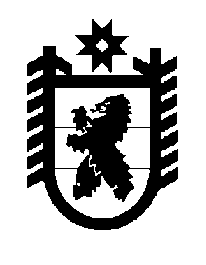 Российская Федерация Республика Карелия    ПРАВИТЕЛЬСТВО РЕСПУБЛИКИ КАРЕЛИЯПОСТАНОВЛЕНИЕот  31 января 2017 года № 36-Пг. Петрозаводск О внесении изменений в постановление Правительства 
Республики Карелия от 30 декабря 2011 года № 388-ППравительство Республики Карелия п о с т а н о в л я е т:Внести в постановление Правительства Республики Карелия 
от 30 декабря 2011 года № 388-П «Об утверждении Условий предоставления и расходования субсидий местным бюджетам из бюджета Республики Карелия, Критериев отбора муниципальных образований для предоставления субсидий местным бюджетам из бюджета Республики Карелия и Методик распределения субсидий местным бюджетам из бюджета Республики Карелия между муниципальными образованиями» (Собрание законодательства Республики Карелия, 2011, № 12, ст. 2092; 2012, № 3, 
ст. 472; № 4, ст. 668; № 6, ст. 1144, 1162; № 7, ст. 1345, 1353; № 8, ст. 1444;                    № 9, ст. 1631; № 10, ст. 1826; № 11, ст. 2035; № 12, ст. 2211, 2237, 2240, 2269, 2270; 2013, № 2, ст. 256; № 4, ст. 611, 625; № 6, ст. 1022; № 7, ст. 1243; 2014, № 2, ст. 192; № 4, ст. 590; № 7, ст. 1285, 1287, 1298; № 8, ст. 1443, 1445; № 9, ст. 1620, 1631; № 10, ст. 1826; № 12, ст. 2329, 2343; 2015, № 2, ст. 245, 251; 
№ 3, ст. 449; № 4, ст. 671; № 5, ст. 924; № 6, ст. 1140, 1160; № 7, ст. 1375; 
№ 8, ст. 1531; № 9, ст. 1755; № 10, ст. 1960, 1975, 1981; № 11, ст. 2101; № 12, ст. 2376; 2016, № 1, ст. 57, 65; № 2, ст. 240, 243, 259; № 3, ст. 503, 528; № 4, ст. 839; № 5, ст. 1044; Официальный интернет-портал правовой информации (www.pravo.gov.ru), 27 июня 2016 года, № 1000201606270003; 28 июля 
2016 года, № 1000201607280018; 29 августа 2016 года, № 1000201608290001; 6 сентября 2016 года, № 1000201609060001; 19 сентября 2016 года, 
№ 1000201609190001; 20 декабря 2016 года, № 1000201612200009; 18 января 2017 года,    № 1000201701180003) следующие изменения:1) приложение № 5 изложить в следующей редакции:«Приложение № 5 к постановлениюПравительства Республики Карелияот 30 декабря 2011 года № 388-ПМЕТОДИКАраспределения субсидий местным бюджетам из бюджета Республики Карелия между муниципальными образованиями на реализацию мероприятий государственной программы Республики Карелия «Совершенствование социальной защиты граждан» (в целях организации отдыха детей в каникулярное время)Субсидии местным бюджетам из бюджета Республики Карелия на реализацию мероприятий государственной программы Республики Карелия «Совершенствование социальной защиты граждан» в целях организации отдыха детей в каникулярное время (далее в настоящей Методике – субсидии) предоставляются бюджетам муниципальных районов и городских округов на софинансирование расходных обязательств муниципальных образований, связанных с организацией отдыха детей в возрасте от 6,5 до 18 лет, обучающихся в муниципальных общеобразовательных организациях, в каникулярное время в лагерях дневного пребывания и специализированных (профильных) лагерях.2. Распределение субсидий между соответствующими муниципальными районами (городскими округами) осуществляется по следующей методике:Сотдi = Сотд x Чокдi / Чокд, где:Сотдi - объем субсидии бюджету соответствующего i-го муниципального района (городского округа);Сотд - общий объем субсидий, утвержденный законом Республики Карелия о бюджете Республики Карелия на очереной финансовый год и плановый период;Чокдi - прогнозируемая численность обучающихся муниципальных общеобразовательных организаций в возрасте от 6,5 до 18 лет, зачисленных в лагеря дневного пребывания и специализированные (профильные) лагеря, в соответствующем i-м муниципальном районе (городском округе);Чокд - прогнозируемая численность обучающихся муниципальных общеобразовательных организаций в возрасте от 6,5 до 18 лет, зачисленных в лагеря дневного пребывания и специализированные (профильные) лагеря, в Республике Карелия.3. Доля средств местного бюджета, направляемая на финансовое обеспечение расходного обязательства на организацию отдыха детей в каникулярное время, устанавливается исполнительным органом государственной власти Республики Карелия в сфере образования и составляет не менее 10 процентов.»;2) приложение № 6 признать утратившим силу.ГлаваРеспублики Карелия                                                                 А.П. Худилайнен